 Motor VehicleResearch TaskNAME:									Date:										Score:									1). If a tyre has a sidewall marking of 225/45 ZR17 91W, what does the ‘91’ indicate?     A. Width of the Tread in mm     B. Height of the sidewall     C. Speed Rating      D. Load Index2). Identify the component shown in this image: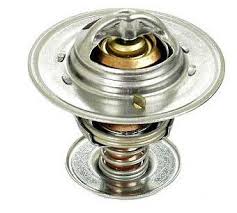 A. 	Oil pressure switchB. 	Radiator coreC.	Coolant sensorD.	Thermostat 3). Identify the component shown in this image: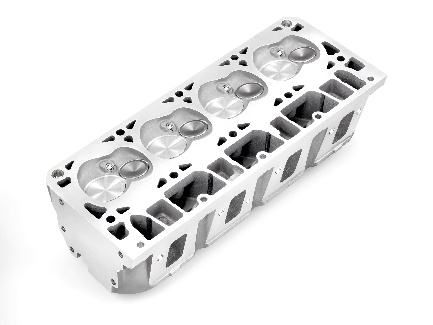 A. 	CrankshaftB. 	RadiatorC.	Cylinder HeadD.	Thermostat4) It is recommended that brake fluid be changed periodically because itA	Absorbs moistureB	Loses its viscosityC	Causes seals to swellD	Becomes too thick5). What item is indicated by the letter L in the diagram shown here?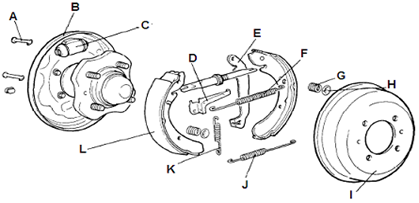 A	Brake discB	Brake drumC	Brake padD	Brake shoe5). In the space below, name and describe the four strokes of a Spark Ignition and a Compression Ignition engine. Draw a sketch for each stroke, show the piston direction and valve position, and describe what is happening in each stroke. Also, describe the differences between the four-stroke cycle of the Spark Ignition engine and that of the Compression Ignition engine.